Recomendaciones para la atención de Personas con Discapacidad Visual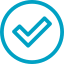 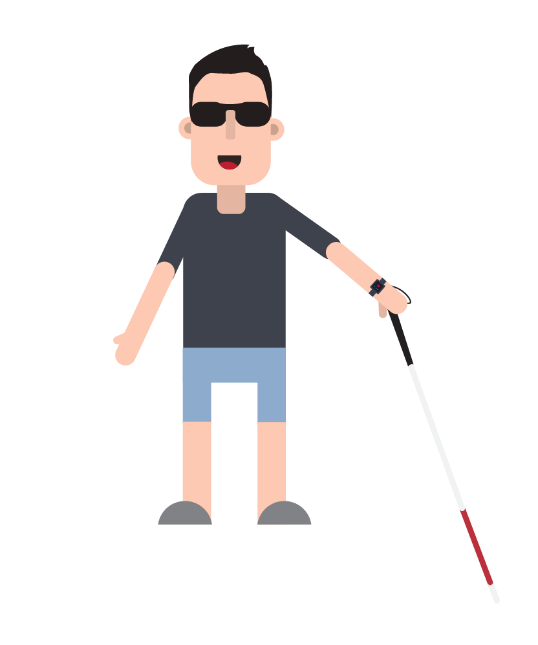 Presentarse amablemente, compartiendo su nombre y cargo.Preguntar “¿Te puedo apoyar en algo?” en caso positivo, preguntar “¿Cómo?”; en caso negativo, respetar la decisión de la persona, retirarse y manifestar que estará a su servicio si lo solicita.No tomarle del hombro, mano o brazo, tampoco quitarle o tocar su bastón. Es posible que la Persona Ciega le tome del hombro para caminar y dirigirse a algún punto.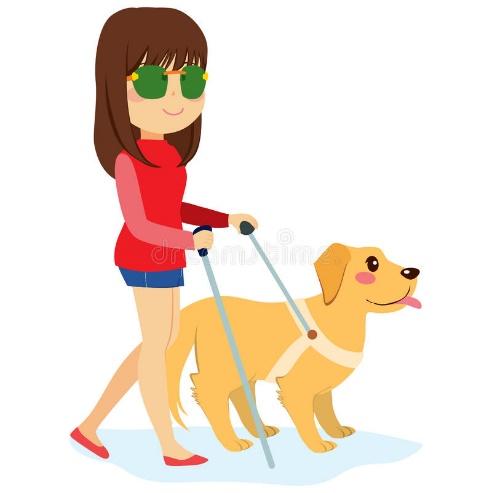 Si la Persona con Discapacidad Visual usa perro-guía, no le niegue el acceso. El perro no es una mascota, está entrenado para no molestar a nadie ni para hacer destrozos. Utilice palabras concretas y direccionales (izquierda, derecha, atrás, adelante). Evite palabras imprecisas (eso, aquello, allá, ahí)Más información:
Dirección de Inclusión a Personas con Discapacidad – Subsecretaría de Derechos HumanosCalle Jesús García #720 Col. El Santuario, Guadalajara, Jalisco | inclusiondiscapacidad.sgg@jalisco.gob.mx